Linear Regression Pre-Quiz Answer KeyInstructions: Answer all questions. You will use all these skills during the activity.Define “line of best fit”:A line of best fit is a straight line that best represents the data on a scatter plot. This line may pass through some of the points, none of the points, or all of the points.Draw a line of best fit for the following scatter plots: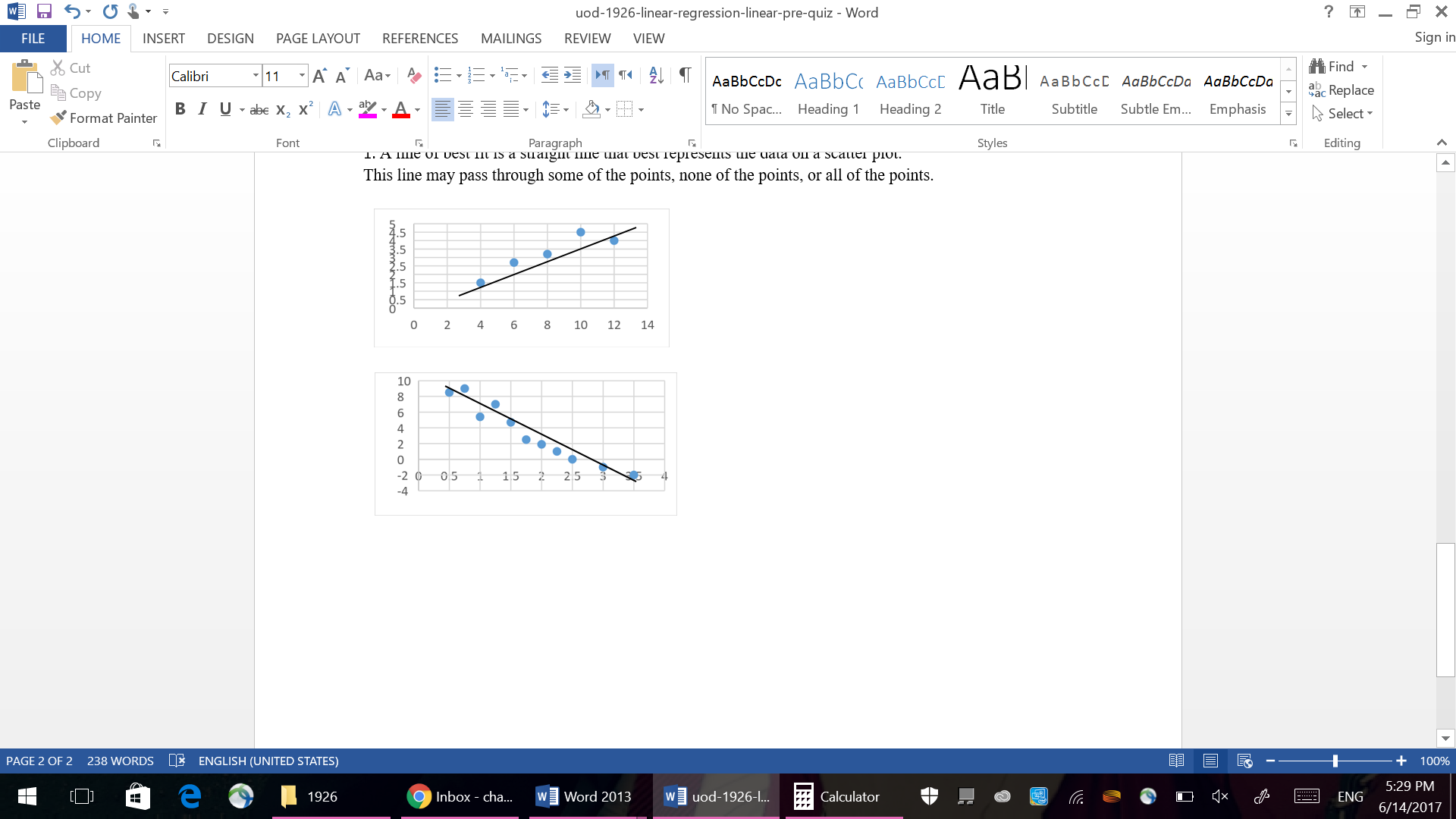 Find the equation of the line through the following points: (-1, -10) and (3, 2)y= 3x - 7(2, 5) and (-4, 2)y= (1/2)x + 4A ball is rolled down a hallway and its position is recorded at five different times. Use the data in the table below to predict the location of the ball at 12 seconds. 	Answer: 42 metersCalculate the average speed of the ball in question 4. Show your work.Answer: (26m – 9m)/ (8s – 1s) = 17m /7s = 2.4 m/sA car accelerates from a standstill to 60 m/s in 10 seconds. What is the acceleration?Answer: (60 m/s -0 m/s)/10s = 6 m/s2A car accelerates from 25 km/hr to 55 km/hr in 30 seconds. What is its acceleration?Answer: (55 km/hr -25 km/hr)/30s = 1 m/s2Time (seconds)Position (meters)19212417621826